APPLICATION FOR ACCESSION 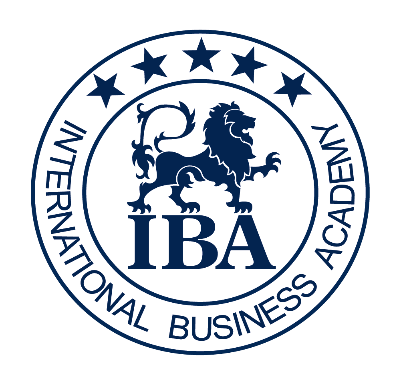 TO THE EDUCATION SERVICE AGREEMENT(Name and Surname of a Student)(Date of Birth)Student Representative - Individual (Full name) or Legal entity (Company Representative, Name, Company Code and Country) (hereinafter referred to as the Customer):(Individual (Full name) or Legal entity (Company Representative, Name, Company Code and Country) who is a Student Representative)Is in the following relationship with the Student: (Father, mother, other relative (to mention), guardian, sponsor, other payer)or Student (if 18+) independently (hereinafter referred to as the Customer also):(Full name of a Student (if 18+) independently)declares its acceptance of the Education Service Agreement (hereinafter referred to as "the Agreement") with the Executor, posted on the Internet on the Executor's website, indicated below.By this Application for Accession to the EDUCATION AGREEMENT (hereinafter - the Application for Accession) the Customer requests to provide educational services a Student on the theoretical and practical training of the Educational Packages and the schools which is contained in Appendix "ACADEMIC PROGRAMME & TUITION FEES" to this Application for Accession. By this Application, the Customer confirms that prior to the conclusion of the Agreement, he has read the provisions of the Agreement and all its integral parts (annexes to the Agreement) through the Executor's website: www.iba-consortium.com (hereinafter - the Executor's website). By this Application for Accession, the Customer confirms that he/she is aware and agrees that a student will be awarded the Certificates for each course of study only after for participation in all Compulsory elements of the academic programme, their full payment and the signing of the Act of Acceptance of services, and aware and agrees that the eight passed courses give the right to a Student to be awarded with the International Diploma of Business Education of the MINIBOSS BUSINESS SCHOOL.The Compulsory elements of the academic program of the International Educational Network MINIBOSS BUSINESS SCHOOL are:Business theory – 76 - 204 academic hours per year depending on the chosen Educational Package.Teambuilding or business games - 12 academic hours per year.Business incubator / practice - 42 academic hours per year, including:Master classes.Teambuilding.Business design from A to Z (depending on the chosen Educational Package).Personal and team mentoring (depending on the chosen Educational Package).Professional consulting (depending on the chosen Educational Package).Startup Forum - 8 academic hours per year (depending on the chosen Educational Package).Team online mentoring from a tutor/teacher (team preparation of Annual reports, presentation, preparation of promo for presentation) – not least than 12 academic hours per year (depending on the chosen Educational Package).Startup National Cup Championship, including registration fee - 8 academic hours per year (depending on the chosen Educational Package).MINIBOSS & BIGBOSS Champion City Camp based on the Branch's office to further study subjects such as project management, rhetoric, folklore, English and others (80 academic hours in 2 weeks) or online lessons to prepare for the Sturtup World Cup Championship.Startup World Cup Championship, including registration fee - 48 academic hours (depending on the chosen Educational Package).MINIBOSS & BIGBOSS International Business Camp No.1 at the Sturtup World Cup Championship - about 120 academic hours, from 3 to 7 days.The recommended (optional) elements of the academic program (which rapidly develop the student's entrepreneurial and leadership abilities) include:MINIBOSS & BIGBOSS Business Festival (on holidays);MINIBOSS & BIGBOSS Business Tours;Family Teambuilding;MINIBOSS & BIGBOSS International Business Camp No.2, up to 200 academic hours, from 7 to 12 days. By this Application for Accession and Appendix "ACADEMIC PROGRAMME & TUITION FEES" the parties fix the cost of services, selected schools, Educational Package, what determines the total cost of services under the Agreement. By this Application for Accession and the Appendix "ACADEMIC PROGRAMME & TUITION FEES", the Customer joins the annual Educational Package:(Specify the name of the Educational Package from Appendix "ACADEMIC PROGRAM & TUITION FEES")The Customer must pay to the Executor a payment for services in the amount in accordance with the Invoice in term of 10 days, in the form of 100% prepayment for the next semester or academic year.Payment for services will be made on the basis of the invoice. The customer can independently calculate the payment amount. The parties may carry out a payment verification by agreement.The Customer acknowledges that he / she understands and agrees that, according to the chosen Training Package, the Student receives a different number of training hours, which results in a different number of training months and, accordingly, a different number of training payment months.The Education Agreement payment obligations are considered to be duly fulfilled on the date of transfer of funds in the amount indicated in the Account - calculations on the Executor's details or on the date of cash depositing at the Executor's office.The Customer confirms that he / she is fluent in the English language at a level sufficient to read and understand the content and meaning of the Agreement and all Annexes thereto. By signing this Application for Accession, the Customer confirms its agreement with the terms of the Training Agreement published on the Executor's website and undertakes to comply with these conditions.By this Application for Accession, the Customer confirms full understanding of the content of the Agreement and its annexes, the meanings of terms and concepts and all its terms.By this Application for Accession, the Customer confirms the free will to conclude a Training Agreement, in accordance with its terms, determined on the Executor's website by joining it in full.The Customer may submit an Application for Accession or may declare accession to the Agreement in any convenient way (verbally, by phone, through the website, in printed form or by e-mail), indicating all the necessary data specified in the Application for Accession provided for completion by the Executor.The fact of accession to the Agreement is any payment made on the basis of an invoice or on the basis of an independently calculated cost of services by the Customer.The signing of this Application for Accession indicates the consent of the Customer to the processing of his personal data.The signing of this Application for Accession indicates the consent of the Customer to the use of images and video materials with the participation of his or her child (the Student) throughout the period of his / her education and without limitation on the time of using such materials and without claims for payment for the use of such materials in commercial activity of the Executor. From the moment of signing by the Customer of this Application for Accession and its acceptance by the Executor, the Parties to the Agreement acquire the rights and obligations specified by the Agreement and are responsible for their non-performance (improper performance).By this Application for Accession the Customer is obliged to pay for: The student's training in accordance with the invoices in the manner and within the terms stipulated by the Education Agreement and the selected Training Package, which is contained in Appendix "ACADEMIC PROGRAMME & TUITION FEES" to this Application for Accession (hereinafter - the Educational Package).Training kits for the specified schools, prices for which are set by the Executor.All the Compulsory elements of the academic program according to the Calendar Plan, which is posted on the official website of the respective school and chosen Educational Package.The Customer undertakes to sign the Act of acceptance of services.By this Application for Accession, the Customer confirms that the Agreement does not contain burdensome conditions for him / her that he / she would not, in the interests of himself, accept if he were able to participate in defining the terms of the Agreement.Payment details of the Executor or the Executor represented by a company authorized on the basis of a franchising License (Franchisee):Signatures of the Customer(Name and Surname of the Customer)© INTERNATIONAL BUSINESS ACADEMY CONSORTIUM LTD. ALL RIGHTS RESERVED.The Application for Accession. For use by IBA specialists only======================================================================== Mark of the employee of the Executor, his Agent or Representative of the Branches*:Confirmation for Accession verified ____________________________________ / __________________________ /                                                                          	   	(Signature) 	   	 (Last name, initial)___________________________________________________________________________________________________________(Position or relationship with the Executor, agent or representative of the Executor)Confirmation for Accession to the Education Agreement is accepted ____ ________________ ________.Place of confirmation: ____________________________________________________________________________________________________________                                      (Address)____________________________________________________________________________________________________________(Contact information of the Executor, Agent or Representative)* Check mark of Acceptance confirmation and indication of place of acceptance of Acceptance confirmation is indicated in agreement with the Executor, agent or representative of the Executor.City of residence of the Student:Country of residence of the Student:Date of application for accession (DD.MM.YYYY): E-mail of a Student Representative:Tel. 1 of a Student Representative:(WhatsApp / Viber / another):Tel. 2 of a Student Representative:(WhatsApp / Viber / another):Website of a Student Representative personal or corporate (or social network – Facebook, etc.):E-mail of a Student:Telephone of a Student (WhatsApp / Viber / another):City and Country of a Student (For example,  London / United Kingdom):Website of a Student (or social network – Facebook, etc.):Executor or Executor (Franchisee):INTERNATIONAL BUSINESS ACADEMY CONSORTIUM LTDCompany Code: SC682720Company name: INTERNATIONAL BUSINESS ACADEMY CONSORTIUM LTDLEGAL ADDRESS:Flat 0/1, 31 Napier Drive, Glasgow, G51 2LP, Scotland, United KingdomTel.: +44-131-618-91-02E-mail: office@miniboss-school.comSite: www.iba-consortium.comBANKING DETAILS: According to invoice or a Conditional Offer LetterL.S. 	      (Signature)(Surname in words. In case of non-digital signature)